在成大校園附近走動時，我很難不被這個既可愛又有創意的人形路障吸引，它站在人行道上防止汽機車通行，但允許行人、自行車、輪椅通行，感覺它永遠用它的一貫的笑臉迎接用路人的通行，而它的造型像極了在早晨做健康操的人們也像是在迎人時舉手問好，十分逗趣。
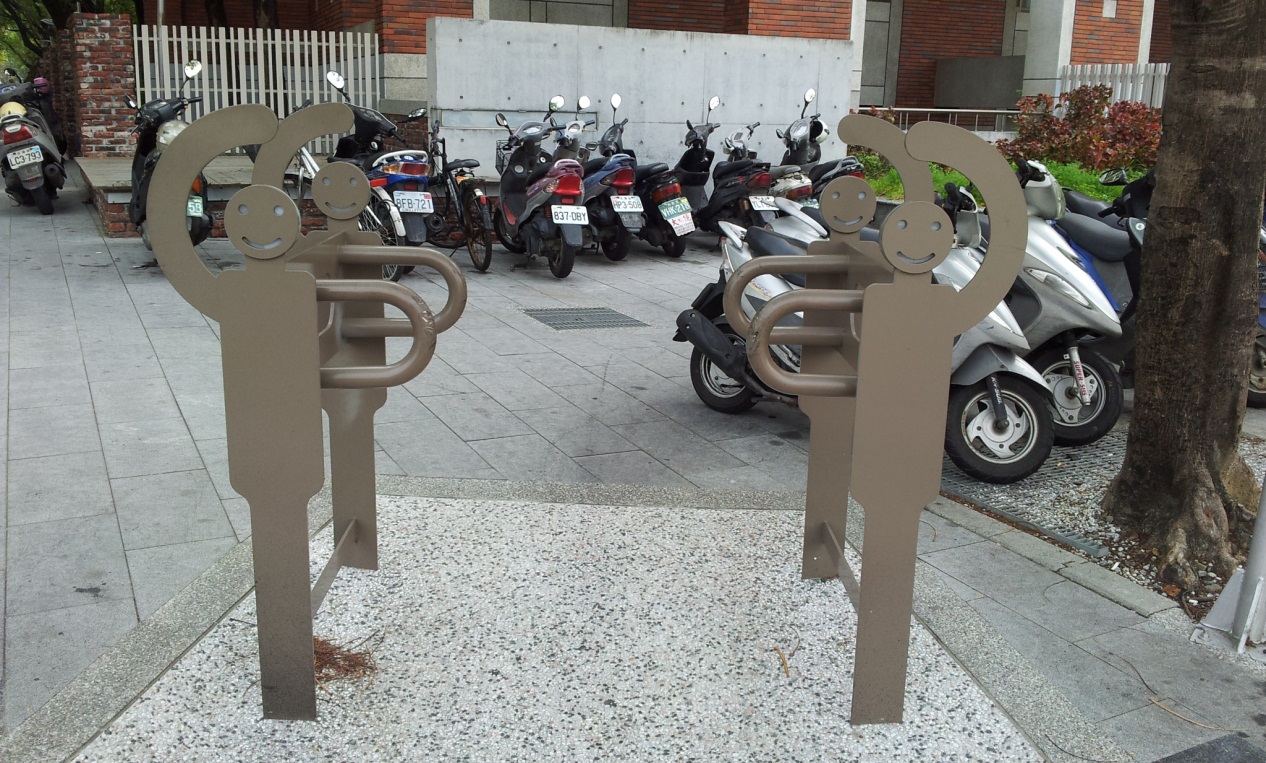 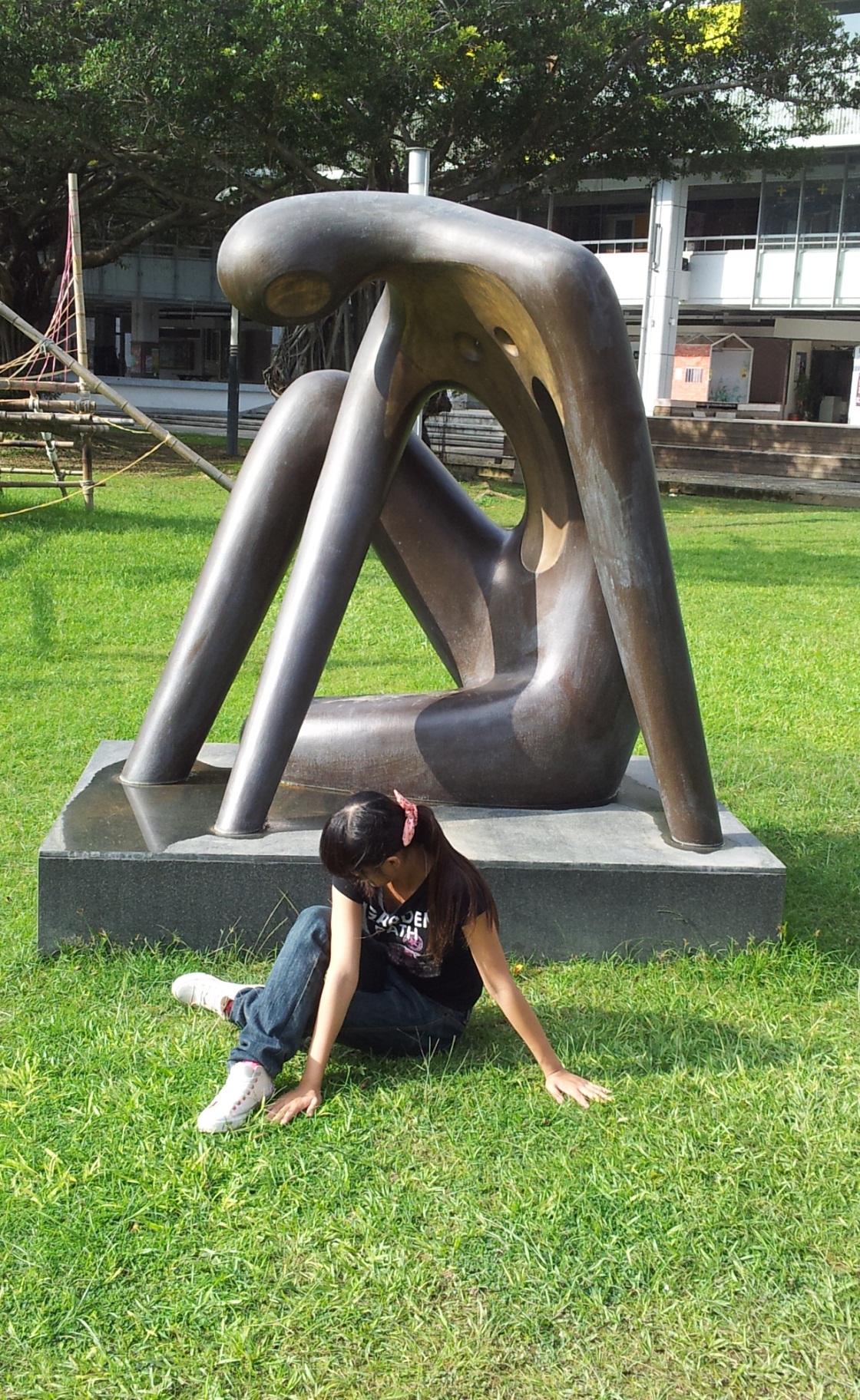 「思想者」在成大校區裡的這個作品的動作看似簡單，但是實際上做起來卻十分拗人，是個有點瑜珈的動作，這也難怪它看起來那麼細瘦了，拍照前我稍微模仿了一下，真的不是個普通的沉思，應該說是個類人的沉思才對。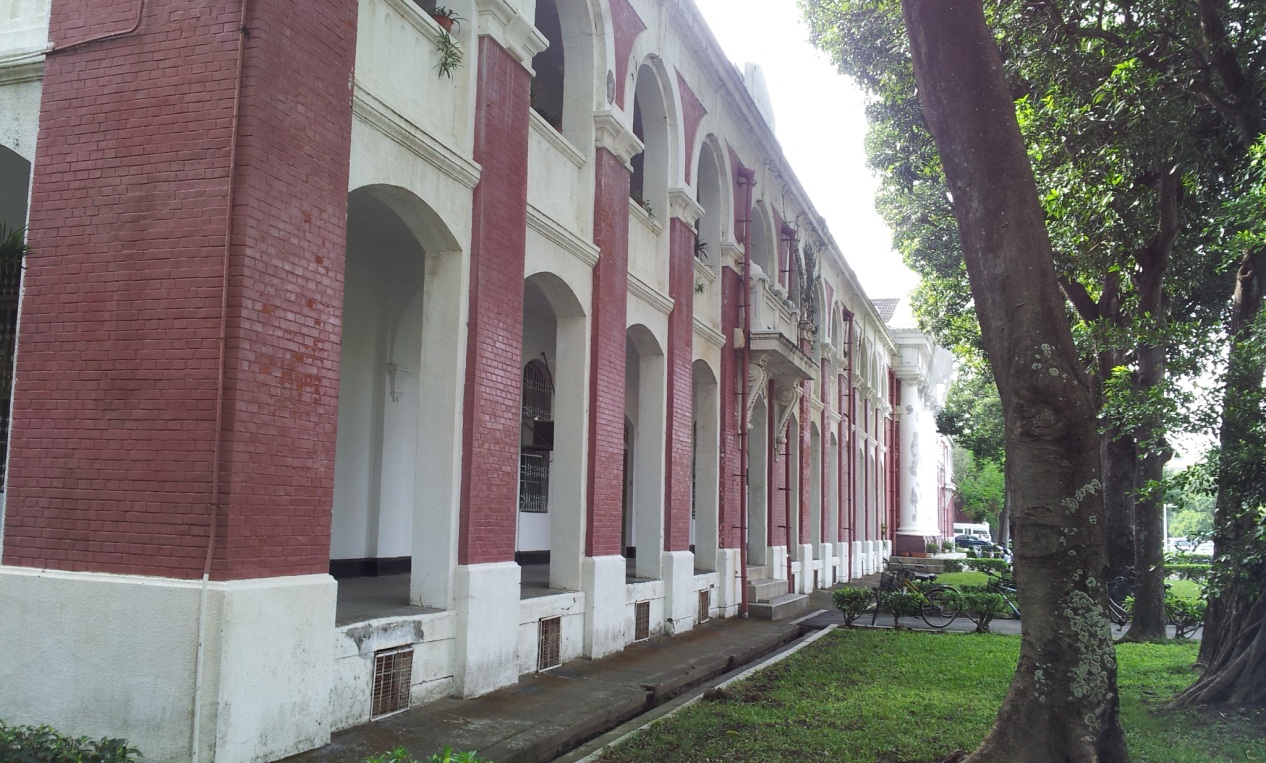 成大校園裡的建築擁有著許多風貌，像圖片中的這建築有著古羅馬建築，它的拱圈結構與磚牆紅白的色階，讓人看了彷彿置身於西方土地上。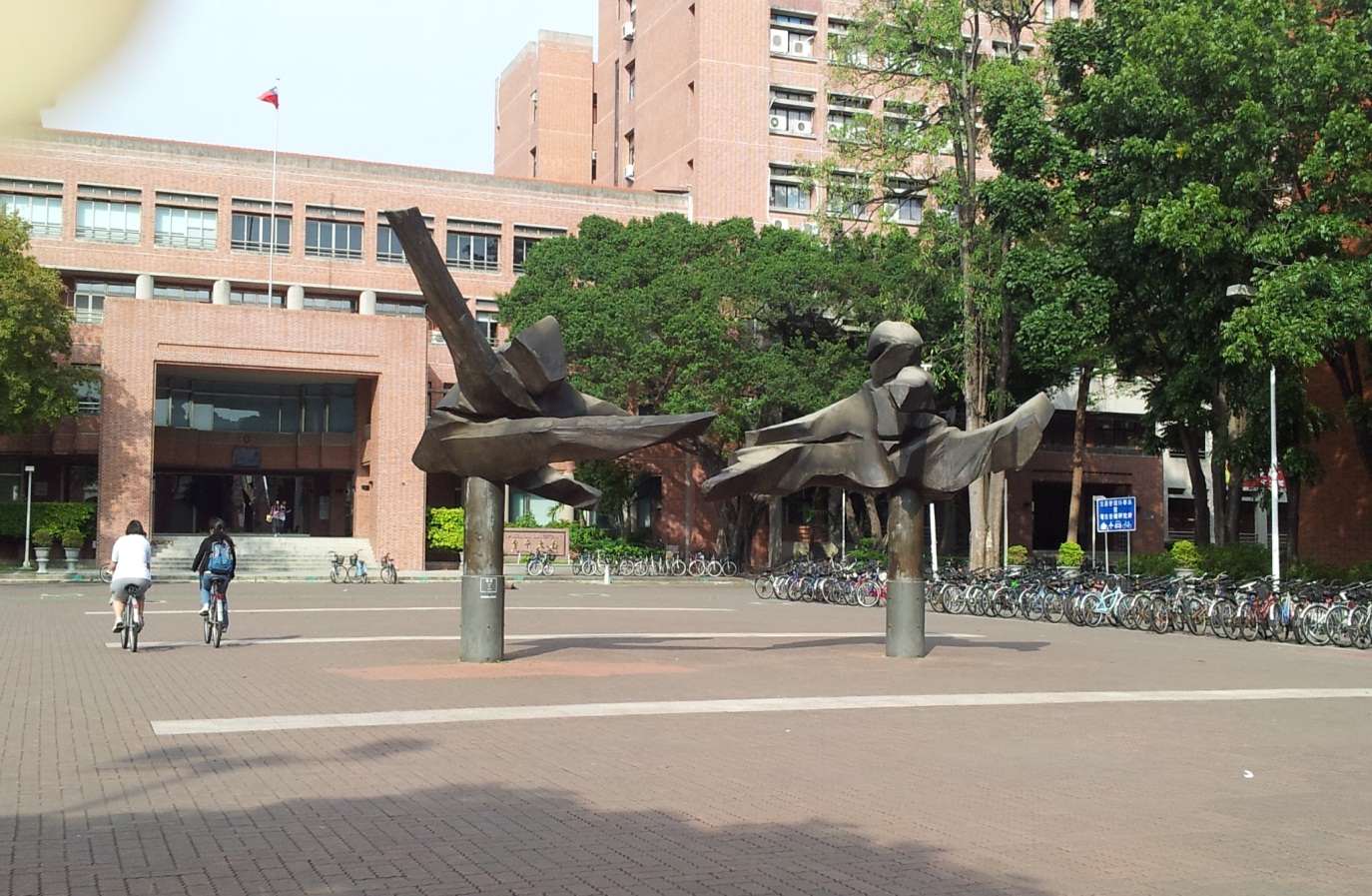 在成大的校園中，著名景標之一的 朱銘 「太極系列」，遠看近看時，隨著角度的不同都能有不同的震撼感受，走在旁邊還會有一種壓迫感，深怕它突然倒下。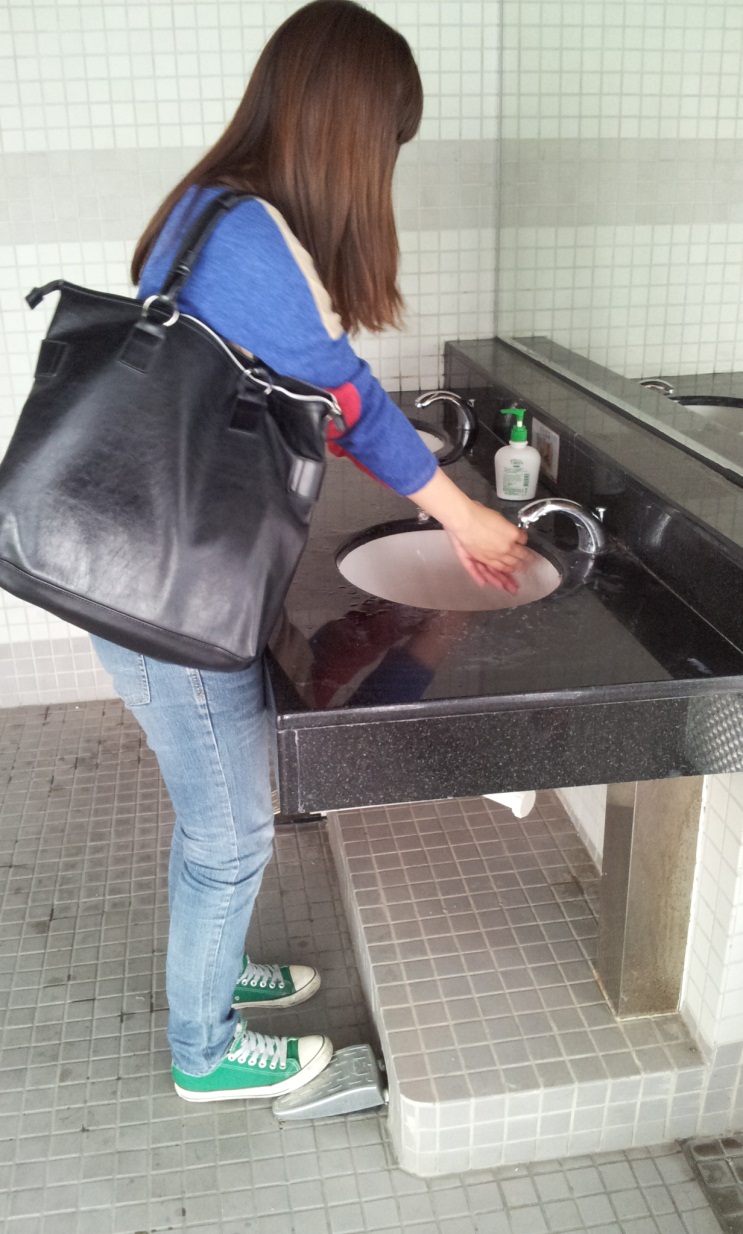 這位同學正為我們我們示範著，如何使用位於「綠色魔法學校」中的洗手台，這個洗手台有別於一般外面常見的洗手台，它相當的特別，因為它用水的開關是用腳來控制的，我們看到時毫不猶豫的就走過去洗手了起來。它採用「UB-FINE免手觸節水系統」(無動力腳踏式水栓)，達到100%免電源、省水65.5%以上的效果資訊取至 UB-FINEhttp://www.ubfineshop.com/info/view.asp?id=565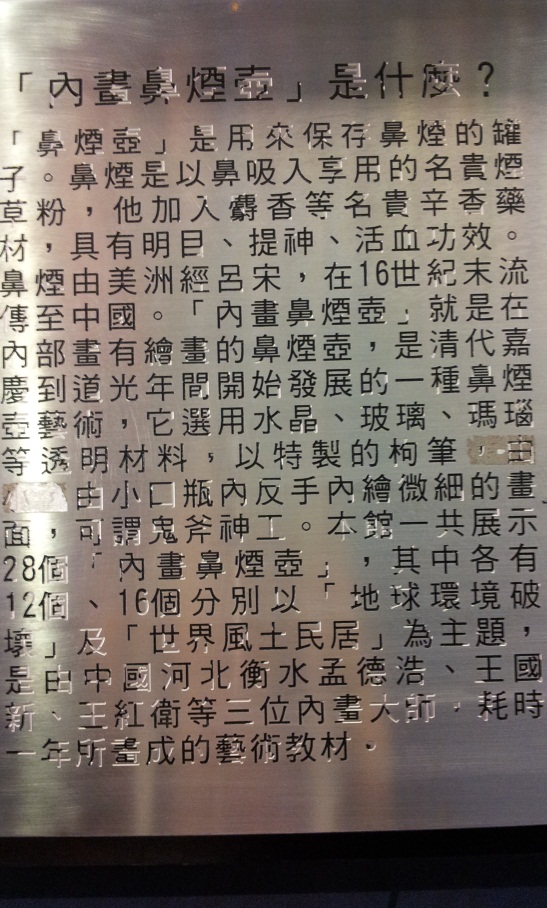 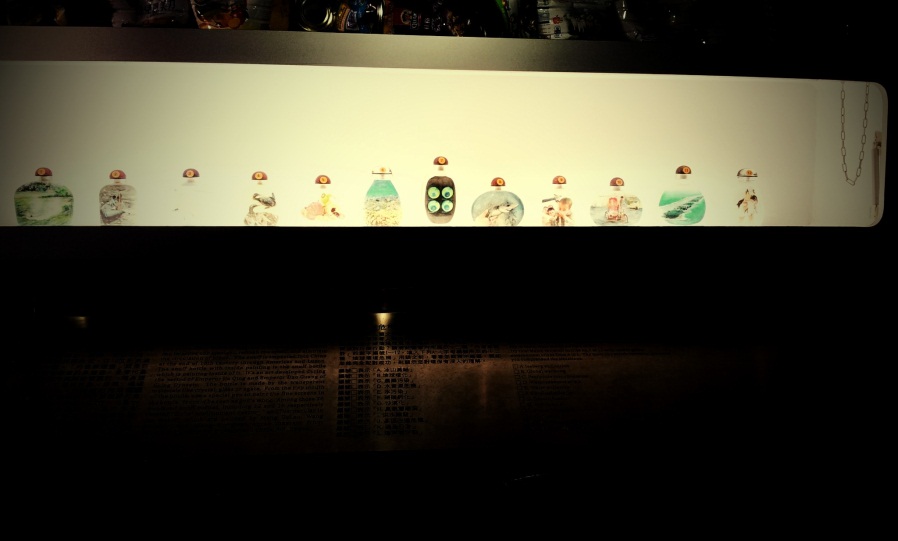 綠色魔法學校中的 “內畫鼻煙壺”是由出身大陸藝術名家的創作，是以建築與環保訴求為觀念的藝術品，色彩美麗又富含了充分的生態保護意味。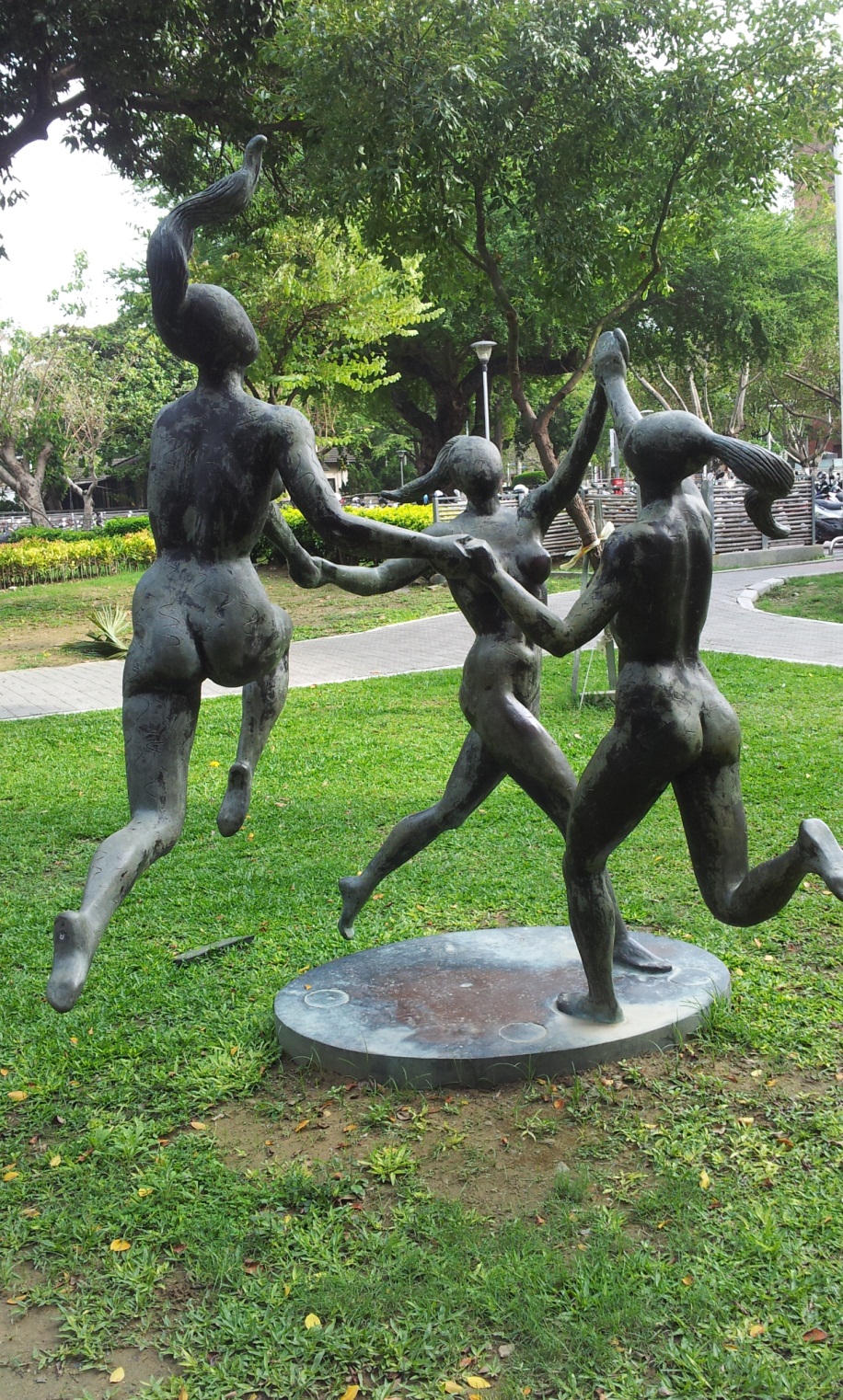 看見這些少女開心雀躍的舞姿後，我的心情也輕鬆了許多。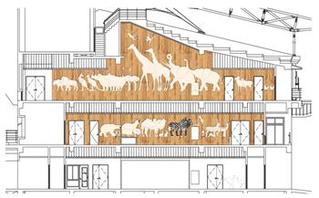 一手打造「綠色魔法學校」的綠建築巨人、亦為成大建築系教授林憲德指出，為這「諾亞方舟大壁畫」操刀的，是由峨格‧馬帝靈父子所帶領的「山地門文化工藝勞動合作社」的一群排灣族藝術家。他們篤信基督教，相信人類的貪婪將引發大自然的反撲，果然在八八水災後山林變色，漂流木擠遍了河川、農田和海岸線，應驗了上帝的懲罰。他們將以「諾亞方舟大壁畫」告誡世人徹底反省，提早因應即將來臨的地球大災難。資料取至：太陽網http://www.suntravel.com.tw/news/28761心得：在一個偶然的機會下，我騎著機車經過了夜晚的成大，那時便對夜間的成大映象深刻，日前我們去參觀了成大園區後，才赫然發現成大真大的不簡單，它不只是裝置藝術很奪人眼珠，連樹木都比別人種的來的高大許多，湖水的美麗倒影是樹木的倩影，上頭有著少許的綠頭鴨在優游，看起煞是有趣，而綠色魔法學校裡頭的崇華廳牆上，刻畫了許多動野生動物的圖案，是為警示地球環境危機，一座以八八水災漂流木打造的「諾亞方舟大壁畫」，為了呼籲國人愛護自然、珍惜地球，特別禮聘排灣族藝術家峨格‧馬帝靈父子的「築夢工作室」創作而成，它為「綠色魔法學校」注入一股旺盛的生命力。身為住在台南的人怎麼能不去參觀參觀呢?螺絲釘 (第一組)陳穎璇